UNIVERSIDADE FEDERAL DE GOIÁS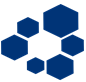 INSTITUTO DE CIÊNCIAS BIOLÓGICASPROGRAMA DE PÓS-GRADUAÇÃO EM CIÊNCIAS BIOLÓGICASTÍTULO DO TRABALHO (Arial 14)NOME DO ALUNO (MAIÚSCULAS; arial 12)GOIÂNIA-GO2021NOME DO ALUNO (MAIÚSCULAS)TÍTULO DO TRABALHO (arial 14)Dissertação (ou Tese) apresentada ao Programa de Pós-Graduação em Ciências Biológicas do Instituto de Ciências Biológicas da Universidade Federal de Goiás, como requisito parcial para obtenção do título de Mestre (ou Doutor) em Ciências Biológicas.Área de Concentração: Bioquímica e Genética                         (ou Farmacologia e Fisiologia)Orientador: Prof. Dr. ..................................Co-orientador: Prof. Dr. .............................GOIÂNIA-GO2021Dedicatória (apenas para produto final)Agradecimentos (apenas para produto final)SUMÁRIOLista de Abreviaturas e Siglas................................................................................VIILista de Figuras.......................................................................................................Lista de Tabelas................................................................................................Resumo................................................................................................Abstract ....................................................................................................................XII1 Introdução................................................................................................................12 Objetivos................................................................................................................203 Metodologia.............................................................................................4 Resultados ................................................................................................5 Discussão................................................................................................6 Conclusões................................................................................................Referências Bibliográficas.........................................................................................Anexo (s) .................................................................................................................100               (artigos, cromatogramas, currículo vitae, etc.)- Opcionalmente, após o abstract, poderá ser apresentado na seguinte forma e sequência: Introdução, Objetivos, Metodologia, Artigos publicados ou em formato para publicação, Conclusões, Referências Bibliográficas.LISTA DE ABREVIATURAS E SIGLAS LISTA DE FIGURASLISTA DE TABELASRESUMO	Arial 12 , espaço 1,5 Palavras-Chave: 5 a 6, separadas por ponto e vírgula (;) ABSTRACTArial 12 (espaço, 1,5)Keywords: 5 a 6, separadas por ponto e vírgula (;)IMPACTO E RELEVÂNCIA DA PESQUISA PARA SOCIEDADE (Fazer uma breve descrição sobre os resultados e a relevância do estudo para a sociedade utilizando linguagem para NÃO especialistas no assunto)Arial 12 (espaço, 1,5)Instruções Gerais- Utilize fonte Arial 12, espaçamento 1,5.- Utilize margens superior (3 cm); inferior (2 cm); esquerda (3 cm) e direita (2 cm).- Para as qualificações, o texto da contra capa poderá ser assim apresentado:Qualificação apresentada ao Programa de Pós-Graduação em Ciências Biológicas do Instituto de Ciências Biológicas da Universidade Federal de Goiás, como pré-requisito para a defesa de produto final - Nível Mestrado (ou Doutorado).Referências Bibliográficas:- Para referenciar e citar, utilize uma das opções:1) Estilo Vancouver: O Estilo ou Normas de Vancouver é um conjunto de regras para a publicação de manuscritos no âmbito das Ciências da Saúde. Identificam-se as obras mediante números arábicos entre parênteses (1), colchetes [1], superíndice 1, ou uma combinação de colchetes mais superíndice [1].As referências bibliográficas são listadas consecutivamente na ordem de aparecimento no texto. Como referenciar e citar segundo o Estilo Vancouver, acesse:http://www.fiocruz.br/bibsmc/media/comoreferenciarecitarsegundooEstiloVancouver_2008.pdf2) Estilo Harvard: O Harvard reference system, também conhecido como author-date system, tem como característica a de que obras citadas no corpo do texto são seguidas de uma referência simples entre parênteses, como nos exemplos a seguir:"While information sharing between the private and public sector has improved since 9/11, sharing of information requires additional enhancements (Dacey, 2002).""Although much recent research has focused on the importance of long-term strategic relationships (Morgan and Hunt, 1994; Wilson, 1995)."As referências bibliográficas listam-se consecutivamente na ordem alfabética pela inicial do primeiro autor de cada produção.* Exemplo de referências pela norma de Harvard acesse:https://www.keimelion.com/2014/06/formatacao-harvard-tese.html